Додаток 1 до листа Міністерства освіти i науки України30.10.2018 № _1/9-657__Перелік предметів вивчення та назв підручників, з яких проводиться конкурсний відбір проектів підручників для 2 класу закладів загальної середньої освіти№Предмет вивченняНазва підручника1Українська мова«Українська мова та читання» підручник для 2 класу закладів загальної середньої освіти (у 2-х частинах)2Українська мова для закладів загальної середньої освіти з навчанням молдовською мовою«Українська мова та читання» підручник для 2 класу закладів загальної середньої освіти з навчанням молдовською мовою (у 2-х частинах, з аудіосупроводом)3Українська мова для закладів загальної середньої освіти з навчанням польською мовою«Українська мова та читання» підручник для 2 класу закладів загальної середньої освіти з навчанням польською мовою (у 2-х частинах, з аудіосупроводом)4Українська мова для закладів загальної середньої освіти з навчанням російською мовою«Українська мова та читання» підручник для 2 класу закладів загальної середньої освіти з навчанням російською мовою (у 2-х частинах, з аудіосупроводом)5Українська мова для закладів загальної середньої освіти з навчанням румунською мовою«Українська мова» підручник для 2 класу закладів загальної середньої освіти з навчанням румунською мовою (у 2-х частинах, з аудіосупроводом)6Українська мова для закладів загальної середньої освіти з навчанням угорською мовою«Українська мова» підручник для 2 класу закладів загальної середньої освіти з навчанням угорською мовою (у 2-х частинах, з аудіосупроводом)7Кримськотатарська мова для закладів загальної середньої освіти з навчанням кримськотатарською мовою«Кримськотатарська мова та читання» підручник для 2 класу закладів загальної середньої освіти з навчанням кримськотатарською мовою (у 2-х частинах)8Молдовська мова для закладів загальної середньої освіти з навчанням молдовською мовою«Молдовська мова та читання» підручник для 2 класу закладів загальної середньої освіти з навчанням молдовською мовою (у 2-х частинах)9Польська мова для закладів загальної середньої освіти з навчанням польською мовою«Польська мова та читання» підручник для 2 класу закладів загальної середньої освіти з навчанням польською мовою (у 2-х частинах)10Російська мова для закладів загальної середньої освіти з навчанням російською мовою«Російська мова та читання» підручник для 2 класу закладів загальної середньої освіти з навчанням російською мовою (у 2-х частинах)11Румунська мова для закладів загальної середньої освіти з навчанням румунською мовою«Румунська мова та читання» підручник для 2 класу закладів загальної середньої освіти з навчанням румунською мовою (у 2-х частинах)12Угорська мова для закладів загальної середньої освіти з навчанням угорською мовою«Угорська мова та читання» підручник для 2 класу закладів загальної середньої освіти з навчанням угорською мовою (у 2-х частинах)13Болгарська мова для закладів загальної середньої освіти з навчанням українською мовою«Болгарська мова» підручник для 2 класу закладів загальної середньої освіти з навчанням українською мовою14Гагаузька мова для закладів загальної середньої освіти з навчанням українською мовою«Гагаузька мова» підручник для 2 класу закладів загальної середньої освіти з навчанням українською мовою15Іврит для закладів загальної середньої освіти з навчанням українською мовою«Іврит» підручник для 2 класу закладів загальної середньої освіти з навчанням українською мовою16Кримськотатарська мова для закладів загальної середньої освіти з навчанням українською мовою«Кримськотатарська мова» підручник для 2 класу закладів загальної середньої освіти з навчанням українською мовою17Новогрецька мова для закладів загальної середньої освіти з навчанням українською мовою«Новогрецька мова» підручник для 2 класу закладів загальної середньої освіти з навчанням українською мовою18Польська мова для закладів загальної середньої освіти з навчанням українською мовою«Польська мова» підручник для 2 класу закладів загальної середньої освіти з навчанням українською мовою19Російська мова для закладів загальної середньої освіти з навчанням українською мовою«Російська мова» підручник для 2 класу закладів загальної середньої освіти з навчанням українською мовою20Словацька мова для закладів загальної середньої освіти з навчанням українською мовою«Словацька мова» підручник для 2 класу  закладів загальної середньої освіти з навчанням українською мовою21Англійська мова«Англійська мова» підручник для 2 класу закладів загальної середньої освіти (з аудіосупроводом)22Іспанська мова«Іспанська мова» підручник для 2 класу закладів загальної середньої освіти (з аудіосупроводом)23Німецька мова«Німецька мова» підручник для 2 класу закладів загальної середньої освіти (з аудіосупроводом)24Французька мова«Французька мова» підручник для 2 класу закладів загальної середньої освіти (з аудіосупроводом)25Математика«Математика» підручник для 2 класу закладів загальної середньої освіти26Я досліджую світ«Я досліджую світ» підручник для 2 класу закладів загальної середньої освіти (у 2-х частинах)27Мистецтво«Мистецтво» підручник інтегрованого курсу для 2 класу закладів загальної середньої освітиДиректор департаменту загальної середньої та дошкільної освіти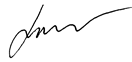                         Ю. Г. Кононенко